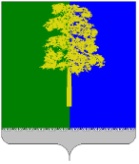 Муниципальное образование Кондинский районХанты-Мансийского автономного округа – ЮгрыАДМИНИСТРАЦИЯ КОНДИНСКОГО РАЙОНАРАСПОРЯЖЕНИЕВ целях приобретения необходимой наградной продукции для команд-победителей учреждений, предприятий, организаций Кондинского района, руководствуясь распоряжением администрации Кондинского района от 05 апреля 2023 года № 201-р 
«О проведении смотра-конкурса Кондинского района «Спортивная Элита», протоколом заседания комиссии смотра-конкурса Кондинского района «Спортивная Элита» от 15 марта 2023 года:1. Внести в распоряжение администрации Кондинского района от 22 мая 2023 года 
№ 303-р «О поощрении победителей номинации «Пьедестал Спартакиады трудящихся Кондинского района 2023 года» по итогам смотра-конкурса Кондинского района «Спортивная Элита» следующее изменение:Пункт 2 распоряжения изложить в следующей редакции:«2. Комитету физической культуры и спорта администрации Кондинского района обеспечить финансирование денежного поощрения в области физической культуры и спорта в рамках муниципальной программы Кондинского района «Развитие физической культуры и спорта» в размере 300 000 (триста тысяч) рублей на приобретение наградной продукции (спортивной экипировки, инвентаря, музыкального и иного оборудования) для команд учреждений, предприятий, организаций Кондинского района.».2. Распоряжение разместить на официальном сайте органов местного самоуправления Кондинского района Ханты-Мансийского автономного округа – Югры.са/Банк документов/Распоряжения 2023от 06 декабря 2023 года№ 686-рпгт. МеждуреченскийО внесении изменения в распоряжение администрации Кондинского района от 22 мая 2023 года № 303-р «О поощрении победителей номинации «Пьедестал Спартакиады трудящихся Кондинского района 2023 года» по итогам смотра-конкурса Кондинского района «Спортивная Элита»Исполняющий обязанности главы районаА.В.Кривоногов